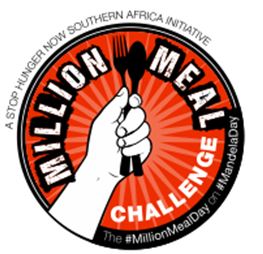 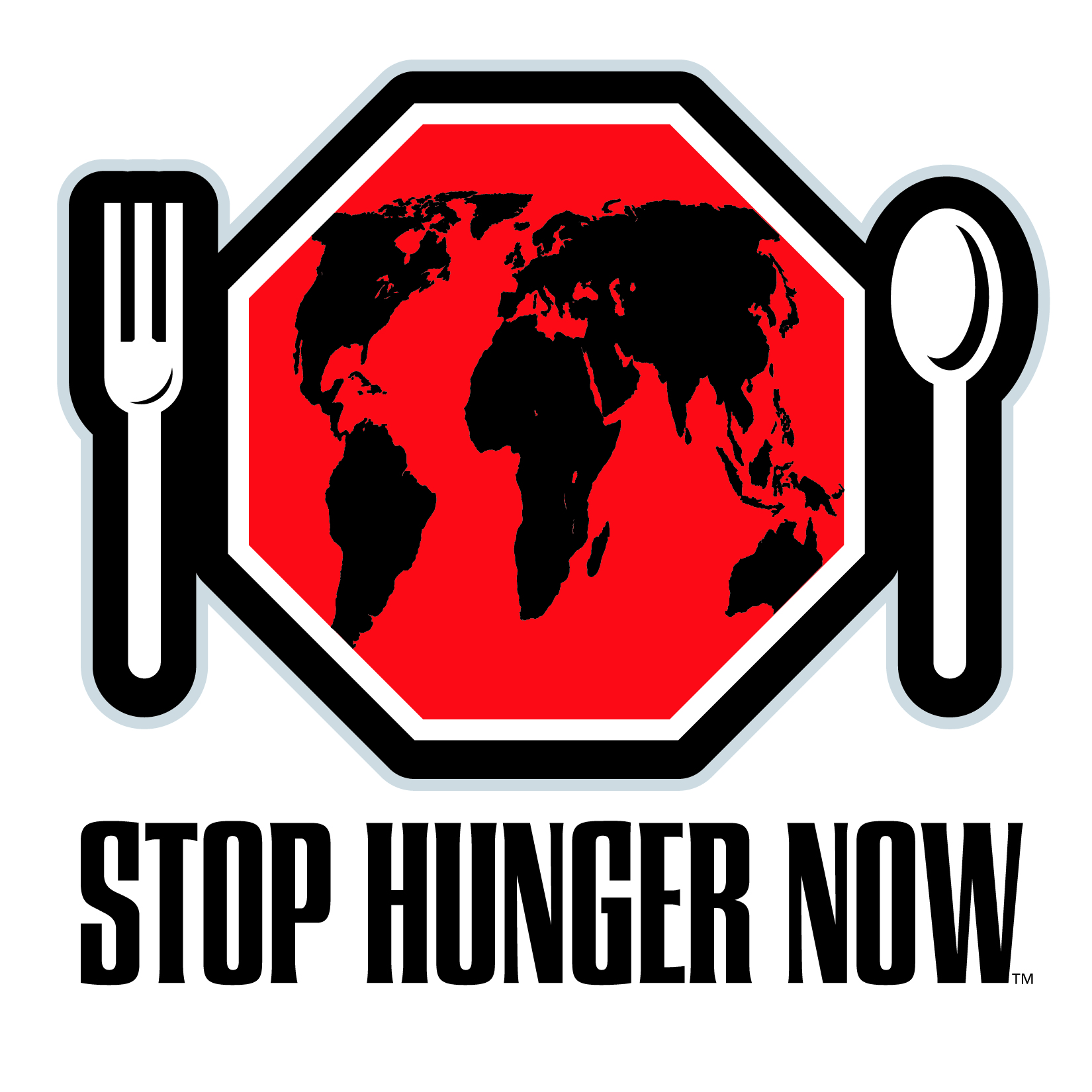 Mandela Day Meal Packaging EventFriday, 17 July 2015Johannesburg ǀ Cape Town ǀ Durban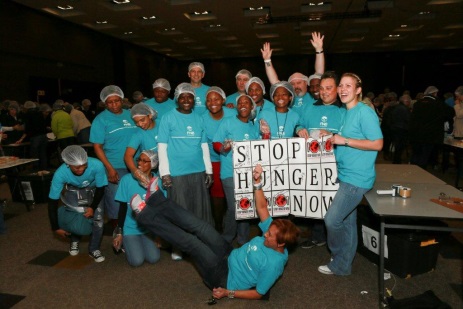  113 Companies 4,220 Volunteers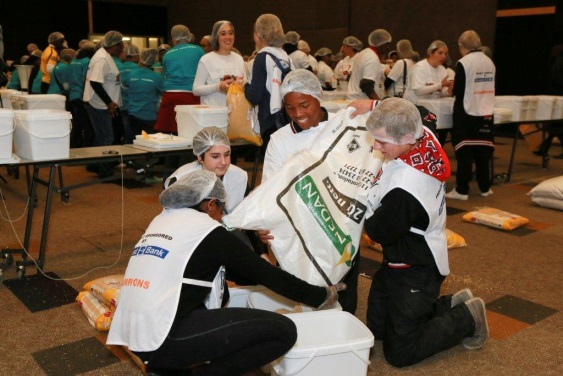  650,808 Meals  Many Celebrities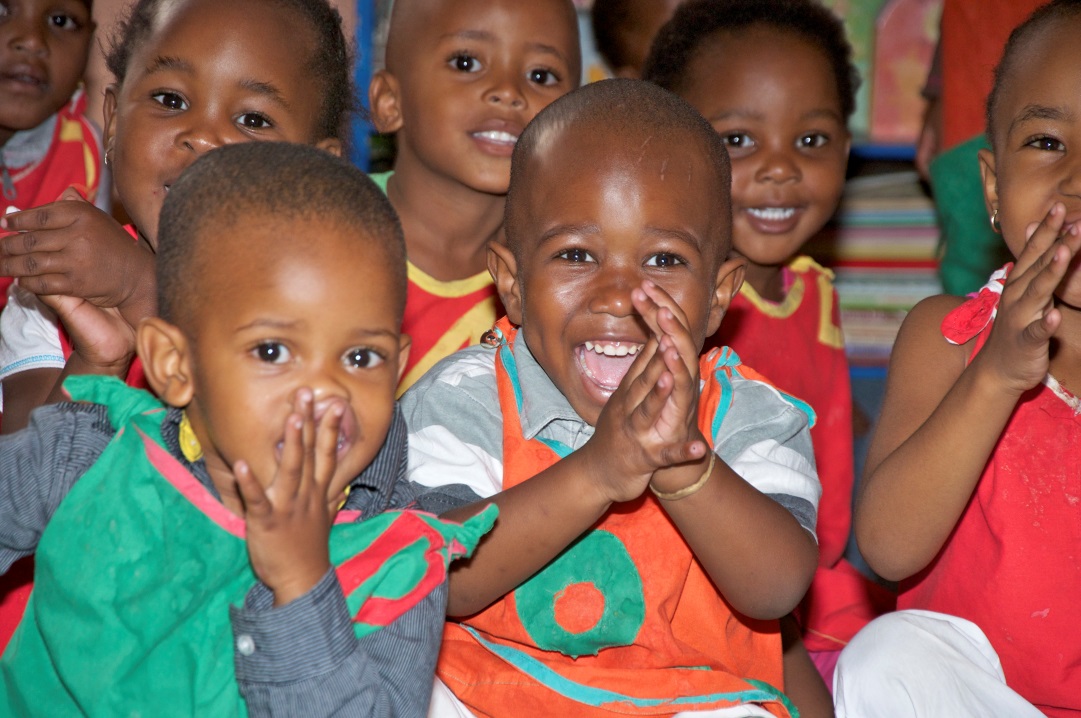 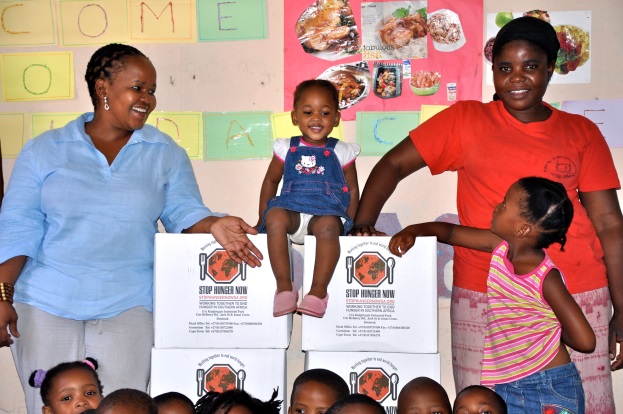 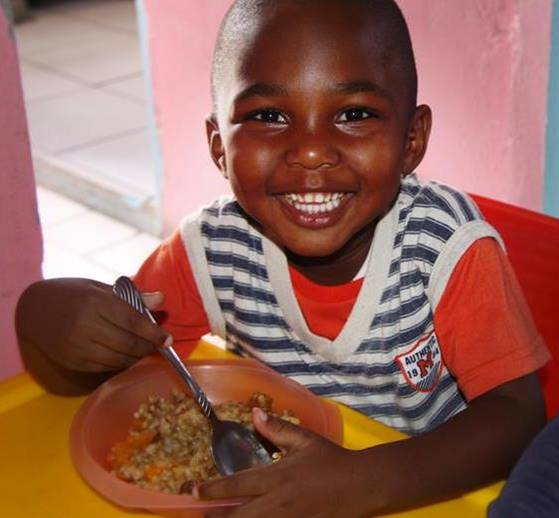 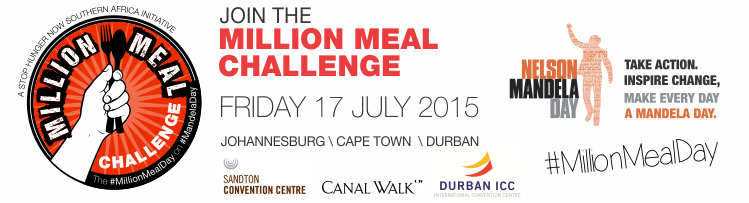  1-Million Meals Targeted – We need 400,000 more meals @R2.75 per meal – Register Your Company Now!! 3 cities – Johannesburg – Cape Town – Durban – Take up the challenge! 7,000 volunteers from an estimated 300 companies – Will you be part of this? Packaging Meals for 67 minutes – Working together #food sustainability Roxi Wardman (Masterchef 2014) & Elvis Blue (Idols Winner) Mrs. Graca Machel – in attendanceTo register a team or find out more e-mail: events@stophungernowsa.org orCall our Event Co-coordinators:Jean van Wyk - Johannesburg/Durban:  011 872 2498Michelle Anders - Cape Town:  021 705 6278CityVenueJohannesburgSandton Convention CentreCape TownCanal WalkDurbanDurban ICC